Tender Notice No.JNTUH/DAPO/TENDERS/03/2017		 Dt: 19.04.2017// Short Tender Notice//Sealed Tenders are hereby invited from reputed registered Manufacturers/suppliers for supply of the following items :- Interested bidders can collect the Tender document for each item separately from the office of the Director, Academics & Planning, JNTUH from 24.04.2017 from 11.00 AM to 04.30 PM against payment of Rs. 5,000/- (Rupees five thousand only) for each item towards the cost of Tender document fee (non-refundable and cannot be exempted in any condition) through Demand Draft from any nationalized bank, payable to REGISTRAR, JNTUH at Hyderabad. The tender form is non-transferable and should be purchased in the exclusive name of the party who has to actually submit the offer.  Last date of submission of tender along with EMD as specified in the bid document is on 01.05.2017 before 3.00 pm.The Tender system is TWO-BID SYSTEM i.e. “Pre-qualification”, “Technical and Financial” Bids.The Registrar reserves the right to defer the purchase of any item or all the items without any notice and without assigning any reason.    Sd/-xxxxxx									 REGISTRAR E Mail:    dap@jntuh.ac.in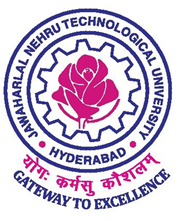 Phone:  Off: +91–40–23055123Fax: +91–40–23156115JAWAHARLAL NEHRU TECHNOLOGICAL UNIVERSITY HYDERABAD(Government Gazette Act No. 30 of 2008)Kukatpally, Hyderabad – 500 085, Telangana (India)JAWAHARLAL NEHRU TECHNOLOGICAL UNIVERSITY HYDERABAD(Government Gazette Act No. 30 of 2008)Kukatpally, Hyderabad – 500 085, Telangana (India)JAWAHARLAL NEHRU TECHNOLOGICAL UNIVERSITY HYDERABAD(Government Gazette Act No. 30 of 2008)Kukatpally, Hyderabad – 500 085, Telangana (India)S.No.Name of the ItemTender Doc. Fee in Rs.EMD in Rs.Pre Bid MeetingItem 1Server (UL), and Flat bed scanners (UL) RACK SERVER (1 for CEH-CSE)Rs.5000/-Rs.30,000/-26.04.2017 @ 4.30 pmLab Networking and Networking Accessories (CEJ and University Library) Rs.5000/-Rs.36,000/-26.04.2017 @ 4.30 pmPrinters (15 Nos.) and color Laser Printer (1 No.)Rs.5000/-Rs.13,000/-26.04.2017 @ 4.30 pmEDA Backend Tools (Globally Standard Tools) (CEH-ECE)Rs.5000/-Rs.10,000/-26.04.2017 @ 4.30 pmItem 2Digitalization/Metadata of Ph.D Theses (1.60 pages) for Univ. Library(Acrobat Adobe Reader (professional) latest version Abby Fine Reader (OCR software) latest version D Space software  latest version including installation customization backup Mechanism & TrainingRs.5000/-Rs.16,000/-26.04.2017 @ 4.30 pmItem 33 D Printer, Servers, Computer Desktops, Clementine Software for SITRs.5000/-Rs.78,000/-26.04.2017 @ 4.30 pmItem 4Air conditioner 2.0 ton (4 Nos) (CEJ)20 KVA UPS (1NO.) (Univ. Library) and 15 KVA UPS (1 No.) along with batteries (CEJ)Rs.5000/-Rs.10,000/-Rs.20,000/-26.04.2017 @ 4.30 pmItem 5Partial Discharge Measuring System (CEH-EEE)Electrical machines II lab OC, SC Test (CEM-EEE)DC machines lab equipment (CEM-EEE)Rs.5000/-Rs.60,000/-(a)Rs.33,000/-(b&c)26.04.2017 @ 4.30 pmItem 6Test Ring with smoke meter (CEH-ME)Wear Tester (CEH-ME)Thermal Engg Lab (CEM-ME)Machines Tool lab (CEM-ME)Rs.5000/-Rs.27,000/- (a&b)Rs.15,000/-Rs.54,000/-26.04.2017 @ 4.30 pmItem 7Digital Ultrasonic Fla DetectorMini rolling Mill (CEH-Metallurgy)Rs.5000/-Rs.18,000/-26.04.2017 @ 4.30 pmItem 8Environmental Engineering Lab and Surveying Lab (CEM-CE)Transportation Engg Lab (CEH-CE)Rs.5000/-Rs.45,000/-Rs.10,000/-26.04.2017 @ 4.30 pmItem 9Digital Photogrammetry work station 2016 (IST-CSIT)Spray Dryer with accessories (1),  Stability Chambers for different temperatures (2) (IST-CPS)Rs.5000/-Rs.18,000/-Rs.12,000/-26.04.2017 @ 4.30 pm